SEPTEMBER NEWSLETTERwww.ozaukeechildcarepreschool.comFall Confirmations & Vacation CouponsFall confirmations, including the new rates and vacation coupons for the 2022-23 year, have been handed out. The new rates take effect on September 5th, 2022. Vacation coupons are based on the number of days your child is enrolled for in September, and will not be adjusted if your schedule changes throughout the year. Coupons must be handed in no more than 2 weeks after the date you wish to use them. Keep them in a safe spot so they don’t get lost!Vacation coupons can be used on days your child is normally scheduled, but does not attend. For instance, if a holiday falls on your scheduled day or your child is ill. Sanity Day coupons can be used for days your child does attend. If you wish to add a day, please see the center scheduler. Ashley in Grafton and Pamela in Mequon.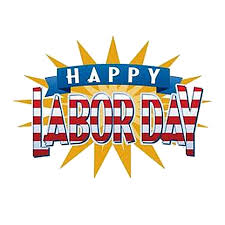 A reminder that we will be closed on Monday, September 5th in observance of Labor Day.  Have a fun and safe weekend! You will be charged your normal tuition unless a vacation coupon is handed in.Please excuse our mess!!We will be scheduling our flooring to be cleaned throughout the centers this month. Hopefully this won’t cause much disruption to our day, but you may see the classrooms preparing for it and being put back together afterwards. Thanks for your patience during the process! Also, we will be having 6 of our exterior doors replaced. In order to accommodate the work being completed, we may need to combine classrooms for a day or two. More information to come on this!Upcoming EventsThursday, Sept 22nd 1st day of Autumn(wear red, orange or yellow to school!)Wednesday, Sept 28th Be an Apple(wear red, yellow or green to school!)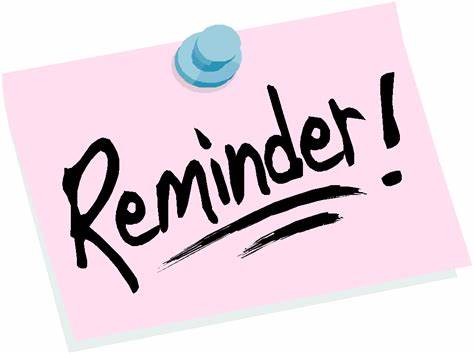 AbsencesIf your child will not be attending on a day they are scheduled, please call or email the center by 9:00am with details regarding their absence.  If your 4K child will not be riding the bus on any day they are scheduled, please be sure to notify OCC as well as the bus company so we are all informed.Health Reports & ImmunizationsIt’s always a good idea to have the Health Report filled out and signed by your doctor each time you take your child in for a wellness check. Children under the age of 2 need one updated every 6 months, and children over 2 years old need them every 2 years! Also be sure to get a printout of their immunizations as well. These forms can be handed in to Pamela at either center.Expecting FamiliesIf you are expecting, and are hoping to enroll your infant with us, please let us know ASAP!!  Infant spots fill fast, and while enrolled families do get priority, we do continue to enroll if there is space.Parent Concerns & CommentsIf you have a concern or comment you would like to share with us, and wish for it to be anonymous, you may drop a note in the slot in the entranceway counter. We always welcome your thoughts and ideas!A Message from MequonHappy Birthday To You!!Rowan M. turns 1 on the 2nd!!Ms Julie on the 4th !!Addison M. turns 3 on the 12th!!Victoria V. turns 3 on the 15th!!Ms Erin on the 21st!!Madelyn G. turns 5 on the 25th!!Ruby B. turns 4 on the 2th!!Ms Hannah on the 28th!!Ms Kirsten on the 28th!!Happy Anniversary To You!!Miss Jess – 9 Years on Sept. 16th!!!!!!!!!Welcome New Families!!Kaitlin S. in the Infant RoomTheo K. in the Infant RoomBennett H. in the Young TwosWyatt K. in the Young TwosCharlie G. in the Older TwosNora K. in the Older TwosThe Gossip in GraftonHappy Birthday To You!!Peyton D. turns 1 on the 1st!!Ms Tiffany on the 3rd!!Lars J. turns 1 on the 8th!!Jackson R. turns 3 on the 9th!!Madison L. turns 1 on the 20th!!Ms Tamrah on the 20th!!Callan K. turns 4 on the 26th!!Everly M. turns 4 on the 29th!!Happy Anniversary To You!!Miss Jenny – 5 Years on the 5th!!!!!Miss Melissa – 7 Years on the 9th!!!!!!!Ms Kelly – 1 year on the 21st!Miss Teonjia – 8 Years on the 24th!!!!!!!!Welcome New Families and Staff!!Jack B. in the Infant RoomBrooks D. in the Infant RoomMia G. in the Threes RoomAugust J. in the Threes RoomLuna E. in the Pre-K RoomHudson T. in the Pre-K RoomMs Rhiannon and Ms Nancy will be joining us as floating teachers! Please be sure to say hello if you see them!!